HISTORIA 5DWitam uczniów klasy 5D. Przesyłam Wam karty pracy, pomogą Wam utrwalić ostatni temat lekcji. Mam nadzieję, że Wam się spodobają. UWAGA! Po uzupełnieniu ćwiczeń, nie odsyłajcie ich. W piątek 15.05.2020 , napiszę e-maila do wybranych osób i tylko te osoby powinny odesłać mi ćwiczenia, pozostali uczniowie nie. Pozdrawiam. Z. Pilch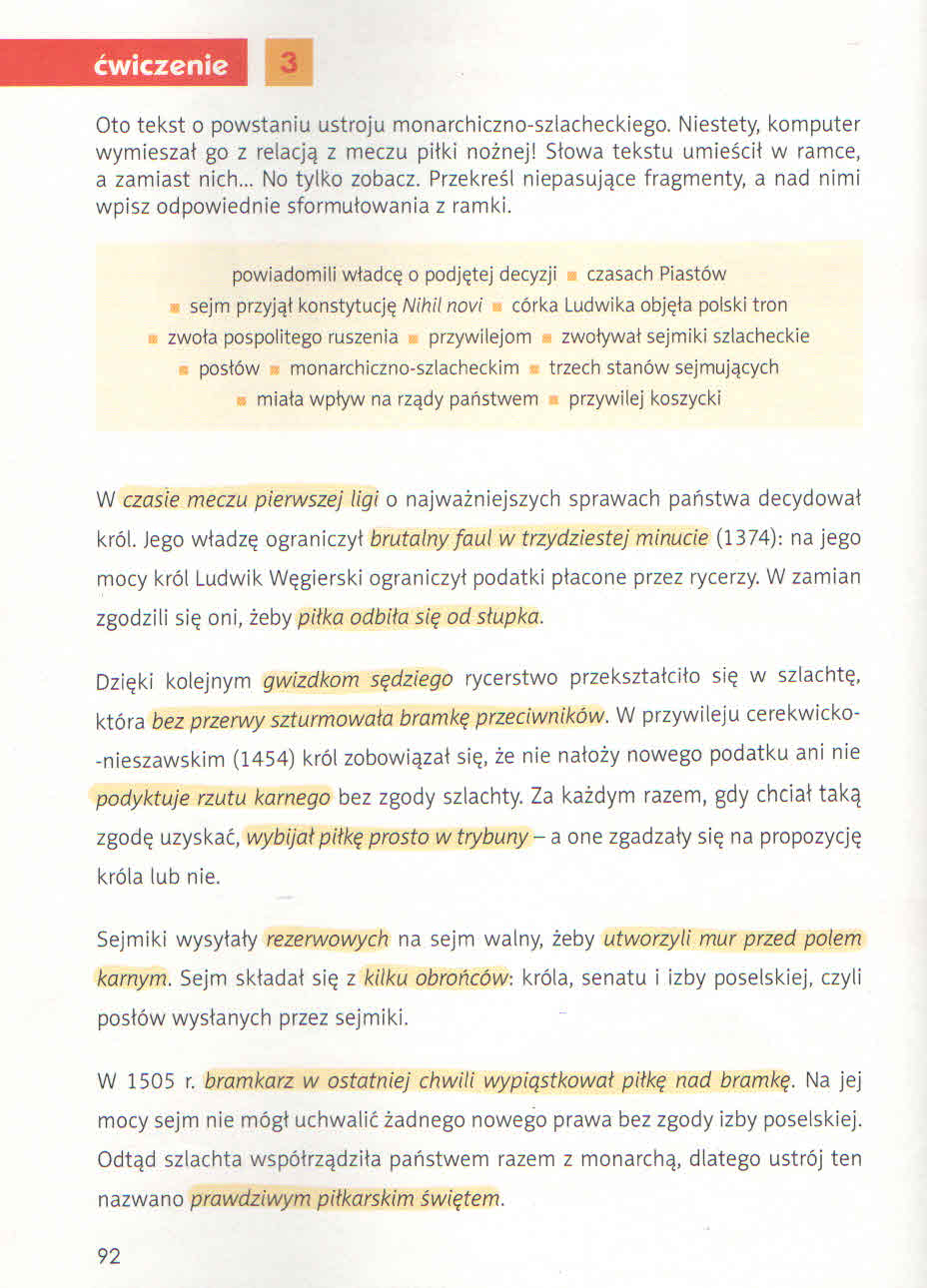 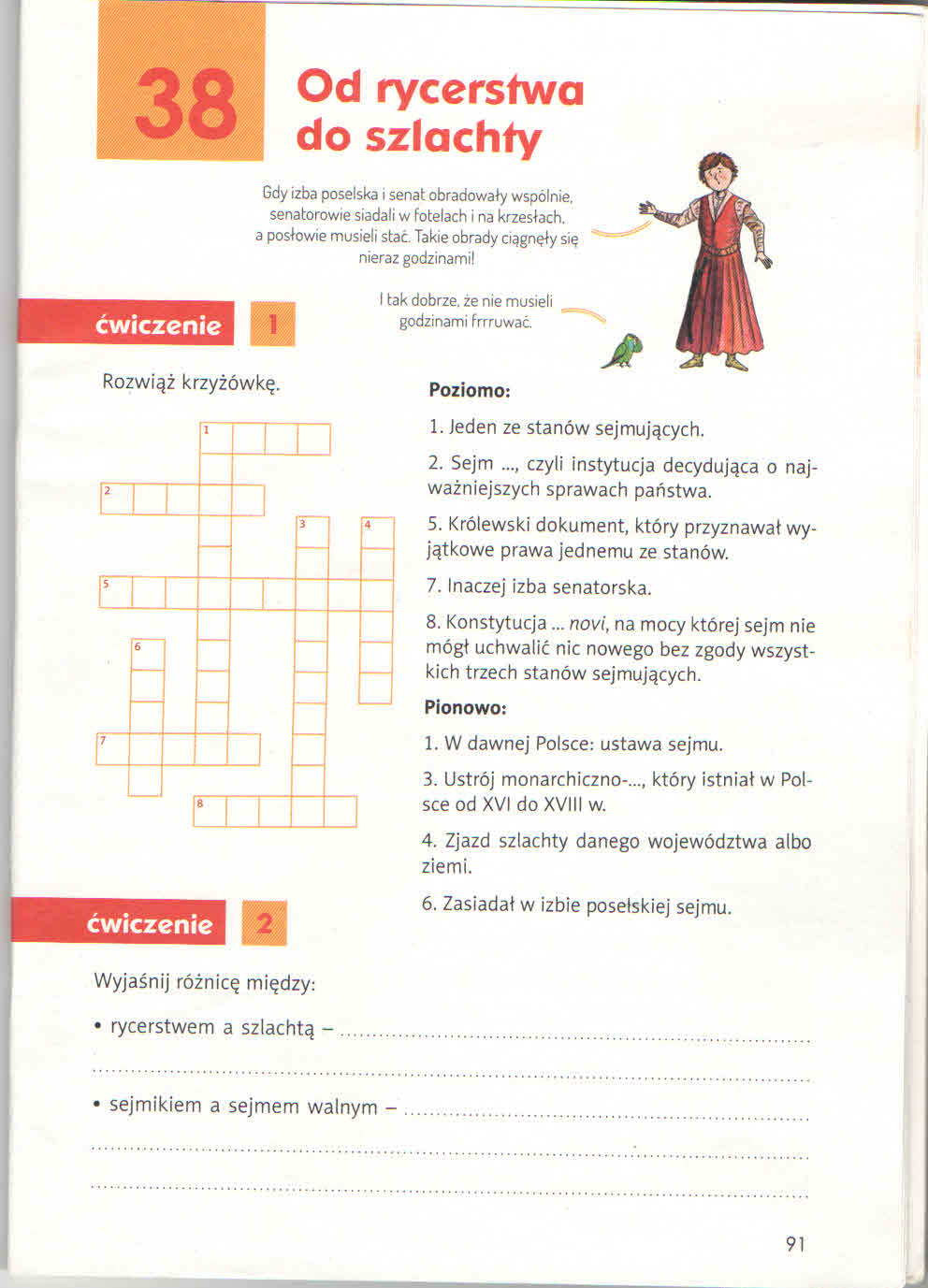 